King Fahd University of Petroleum and MineralsInformation and Computer Science DepartmentICS 103: Computer Programming in CFall Semester 2010-20011       (Term-103)Major Exam-ITime:100 minutes                                Wednesday, July  13, 2011PLEASE CIRCLE YOUR SECTION BELOW: Notes.   1. Make sure you have Seven pages including the cover page.              2. Closed book and notes     3. Write clearly, briefly and precisely     4. Cheating will result in ZERO grade                                                           Good LuckQuestion 1: (20 points- 2 points each expression)Find the values of the following expressions. Question 2 (10 points)Fill the column of printed output for the corresponding input.  The program is run 5 times and each time the input is shown in the first column.#include <stdio.h>int main () {int x,y;scanf("%d%d",&x,&y);if(10<x && x<20)  if(y>=10 || y<5)     if (x>= 16)	  printf("A");     else	  printf("B");  else     if(y >= 6)       printf("C");     else       printf("D");else  printf ("E");return 0;}Question 3  (12 points)Write the equivalent c condition so that each of the following statements is satisfied.Question 4  (8 points)Consider the following program.  What will be the output for the different values of x typed by the user.#include <stdio.h>int main() {int x;printf("Enter a value for x >");scanf("%d", &x);switch(x) {  case 1:   case 2: x=2*x+1;  case 4: x=x+3;		  case 5: break;  case 6: x=x-3;          break;   default: x=-1;  }  printf("%d\n",x);  return 0;}Question 5: (10 points:  6+4)i)  Assume that the variables x1, x2, m, and d are of type double, write the two formulas for m and d in C. The actual formulas are given here:ii) Determine what will be printed by the following program.#include <stdio.h>int main(void) {double m = 3.564, d = -5.746;printf(“m=%5.1f\n”, m);printf(“d=%7.2f\n”, d);return 0;}Question 6: (13 points)Write a C program which will read a month and determine the number of days in that month. The program should print one of the following messages accordingly.You MUST use switch statement.Here are sample runs: run 1: month typed is 1         run 2: month typed is 13.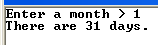 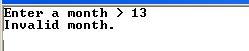 Question 7: (12 points)Rewrite the following c statements using switch instead of if-else-if. Assume that i and x have been declared as integers.if(i==1||i==-5)  x=x+2;else if(i==8)  x=x+3;else if (i==10||i==11||i==12)  x=x+5;else  x=x+7;Question 8: (15 points)Write a program that asks the user for a code character and a radius.  The code character can be:A or a to compute and display the area of the circleC or c to compute and display the circumference of the circleD or d to compute and display the diameter of the circleUse if-else-if statement Sample Run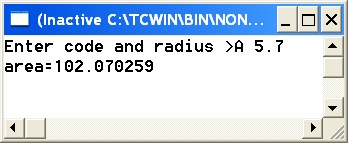 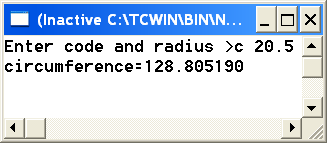 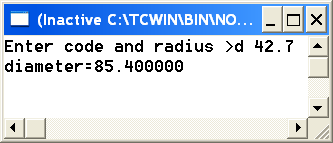 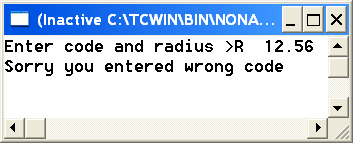 Name:ID#:Section0102030405InstructorDr. AimanDr. AimanMr. FaisalMr. PutuDr. AzzedinQuestion #Maximum MarksObtained Marks110x2 =202103 124 85106 137 12815 Total100ExpressionValueint z=8, a=3, b=9, w=2, y=-5, x; x = z-(a+b/2)+w*(-y);x = If value is -3.14159 then %0.4f displays0 && 2 < 57%15%4(double) 5/25/2*2+1 1 != 7 > 0(int)8.6/(double)2double x=pow(125, 1/3)x = int a=6, b=9, c=14, flag=1;int x = a < 5 && flag || c > a + bx = INPUTPRINTED OUTPUT 17       6 12      12 19       4 20       5 15       5StatementEquivalent c conditionx is not smaller than 10 and is smaller than or equal to 20 x is an uppercase alphabetic characterx is outside the interval [-10,10]x and y are even numbersValue of x typedby the userProgram output14510m =  (  )d = Month typed by the userMessage displayed4, 6, 9, 11There are 30 days.1, 3, 5, 7, 8, 10, 12There are 31 days.2There are 28 days.Any other numberInvalid month.